На основу члана 39 став 2. Закона о јавним набавкама („Службени гласник РС”', бр. 124/12, 14/15 и 68/15), Управа за шуме Министарства пољопривреде, шумарства и водопривреде објављује:ПОЗИВ ПОТЕНЦИЈАЛНИМ ПОНУЂАЧИМА ЗА ПОДНОШЕЊЕ ПОНУДА за услугу медијског праћења рада Управе за шумеУправа за шуме – Министарства пољопривреде, шумарства и водопривреде, као Наручилац, покренула је поступак набавке услуге: медијског праћења рада Управе за шуме, Министарства пољопривреде, шумарства и водопривреде, те вас позивамо  да доставите своју понуду до 09.03.2020. године до 11:00 часова, у складу са доле наведеним:Уговор о пружању услуге биће закључен са најповољнијим изабраним понуђачем. Предметна услуга обухвата следеће послове и задатке:Снимање прилога и репортажа које се однесе на праћење рада Управе за шуме, Министарства пољопривреде, шумарства и водопривреде.Емитовање 2 телевизијска прилога у трајању од по 5 минута или репортаже у трајању од 10 минута на месечном нивоу.Управа за шуме одређује теме, места и саговорника.Период пружања услуга је 12 месеци.Контакт особа коју одређује Наручилац најмање 10 дана пре потребе снимања обавештава извршиоца о претходној тачци.За Наручиоца су прихватљиве само понуде без авансног плаћања.Битни елементи Уговора биће детаљно дефинисани са најповољнијим изабраним понуђачем.Критеријум за избор најповољније понуде је најнижа понуђена цена. Вашу понуду доставите на e-mail: jovana.pantelic@minpolj.gov.rs.     Особа за контакт je Јована Пантелић.ПОДАЦИ О ПОНУЂАЧУ       Место и датум                                                                           Овлашћено лице понуђача__________________________                                        __________________________________                                   ОБРАЗАЦ  ПОНУДЕБрој понуде и датум : _________________________________________________Услуга   медијског праћења рада Управе за шуме.МЕСЕЧНА ЦЕНА: _______________ динара без ПДВ-а и  _____________ динара са обрачунатим ПДВ-ом, (искључиво у динарима).УКУПНА ЦЕНА:   _____________________________________________ (навести цене без ПДВ-а и са обрачунатим ПДВ-ом, искључиво у динарима).Плаћање се врши у ратама до 20-тог у месецу за претходни месец на основу ваљано достављене фактуре и Извештаја о раду за претходни месец.Рок испоруке услуге – на месечном нивоу.Критеријум за избор најповољнијег понуђача је најнижа понуђена цена за услугу.Место и датум                                                                            Овлашћено лице понуђача____________________                                                                 _____________________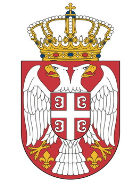 Република СрбијаМИНИСТАРСТВО  ПОЉОПРИВРЕДЕШУМАРСТВА И ВОДОПРИВРЕДЕУправа за шумеБрој: 404-02-177/2/2020-10Датум: 04.03.2020. године       Нови Београд, Омладинских бригада 1ПОСЛОВНО ИМЕПОНУЂАЧАСЕДИШТЕУЛИЦА И БРОЈСЕДИШТЕМЕСТОСЕДИШТЕОПШТИНАМАТИЧНИ БРОЈ ПОНУЂАЧАМАТИЧНИ БРОЈ ПОНУЂАЧАПОРЕСКИ БРОЈ ПОНУЂАЧАПОРЕСКИ БРОЈ ПОНУЂАЧАШИФРА РЕГИСТРОВАНЕ ДЕЛАТНОСТИ И ОСНОВНА ДЕЛАТНОСТШИФРА РЕГИСТРОВАНЕ ДЕЛАТНОСТИ И ОСНОВНА ДЕЛАТНОСТБРОЈ РАЧУНА И НАЗИВ БАНКЕБРОЈ РАЧУНА И НАЗИВ БАНКЕЛИЦЕ ЗА КОНТАКТЛИЦЕ ЗА КОНТАКТЕЛЕКТРОНСКА АДРЕСА ЛИЦА ЗА КОНТАКТЕЛЕКТРОНСКА АДРЕСА ЛИЦА ЗА КОНТАКТТЕЛЕФОНТЕЛЕФОНЛИЦЕ ОДГОВОРНО ЗА ПОТПИСИВАЊЕ УГОВОРАЛИЦЕ ОДГОВОРНО ЗА ПОТПИСИВАЊЕ УГОВОРА